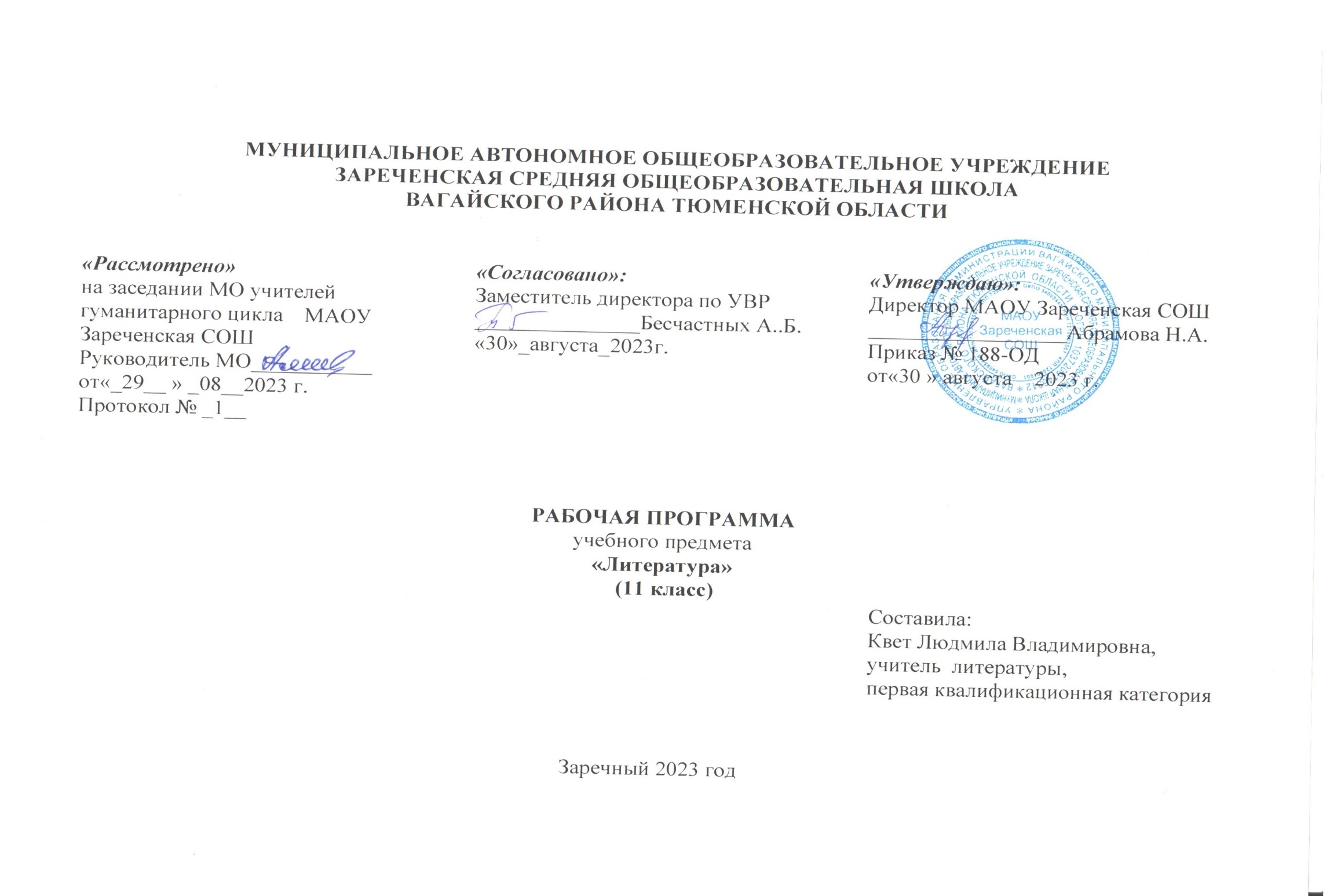 Планируемые результаты освоения учебного предмета.Углублённый уровень изучения литературы в 11  классах предполагает достижение выпускниками средней (полной) школы следующих личностных, метапредметных и предметных результатов. Программа 11 класса включает в себя произведения русской и зарубежной литературы, поднимающие вечные проблемы, причём она представляет собой линейный курс на историко-литературной основе.     В 11 классе анализируется литература рубежа 19 – 20 веков и 20 – 21. Сочетание обзорных и монографических тем воссоздает историко-литературный процесс на протяжении 20 столетия в сложном переплетении направлений и течений. Обилие материала предполагает увеличение роли обзорных тем. Изучение разрозненных ветвей русской литературы дает широкую и полную картину эпохи.Необходимо отметить, что знакомство со многими новыми для практики школы авторами и произведениями подготовлено программой всех предшествующих классов.В 11 классе дается картина русской литературы 20 века до сегодняшнего дня. Изучение современной русской литературы во всем ее многообразии и сложности предполагает расширение круга теоретических сведений. На базе усвоенных ранее направлений и течений осуществляется ввод новых: символизма, акмеизма, футуризма, а также формирование понятий модернизм и постмодернизм. Углубление и обобщение тех сведений, которые были получены при изучении литературы 19 века (историко-литературный процесс, стиль писателя, литературная критика, ее роль в литературном процессе и др.). Отражение в курсе этого класса особенностей современного этапа развития русской литературы.       Государственный образовательный стандарт устанавливает требования к результатам освоения обучающимися основной образовательной программы:       личностным, включающим готовность и способность обучающихся к саморазвитию и личностному самоопределению, сформированность их мотивации к обучению и целенаправленной познавательной деятельности, системы значимых социальных и межличностных отношений, ценностно-смысловых установок, отражающих личностные и гражданские позиции в деятельности, правосознание, экологическую культуру, способность ставить цели и строить жизненные планы, способность к осознанию российской гражданской идентичности в поликультурном социуме;      метапредметным, включающим освоенные обучающимися межпредметные понятия и универсальные учебные действия (регулятивные, познавательные, коммуникативные), способность их использования в познавательной и социальной практике, самостоятельность в планировании и осуществлении учебной деятельности и организации учебного сотрудничества с педагогами и сверстниками, способность к построению индивидуальной образовательной траектории, владение навыками учебно-исследовательской, проектной и социальной деятельности;            предметным, включающим освоенные обучающимися в ходе изучения учебного предмета умения, специфические для данной предметной области, виды деятельности по получению нового знания в рамках учебного предмета, его преобразованию и применению в учебных, учебно-проектных и социально-проектных ситуациях, формирование научного типа мышления, владение научной терминологией, ключевыми понятиями, методами и приѐмами.        Личностные результаты освоения основной образовательной программы должны отражать:       1) российскую гражданскую идентичность, патриотизм, уважение к своему народу, чувства ответственности перед Родиной, гордости за свой край, свою Родину, прошлое и настоящее многонационального народа России, уважение государственных символов (герб, флаг, гимн);       2) гражданскую позицию как активного и ответственного члена российского общества, осознающего свои конституционные права и обязанности, уважающего закон и правопорядок, обладающего чувством собственного достоинства, осознанно принимающего традиционные национальные и общечеловеческие гуманистические и демократические ценности;      3) готовность к служению Отечеству, его защите;     4) сформированность мировоззрения, соответствующего современному уровню развития науки и общественной практики, основанного на диалоге культур, а также различных форм общественного сознания, осознание своего места в поликультурном мире;     5) сформированность основ саморазвития и самовоспитания в соответствии с общечеловеческими ценностями и идеалами гражданского общества; готовность и способность к самостоятельной, творческой и ответственной деятельности;     6) толерантное сознание и поведение в поликультурном мире, готовность и способность вести диалог с другими людьми, достигать в нѐм взаимопонимания, находить общие цели и сотрудничать для их достижения;     7) навыки сотрудничества со сверстниками, детьми младшего возраста, взрослыми в образовательной, общественно полезной, учебно-исследовательской, проектной и других видах деятельности;     8) нравственное сознание и поведение на основе усвоения общечеловеческих ценностей;     9) готовность и способность к образованию, в том числе самообразованию, на протяжении всей жизни; сознательное отношение к непрерывному образованию как условию успешной профессиональной и общественной деятельности;    10) эстетическое отношение к миру, включая эстетику быта, научного и технического творчества, спорта, общественных отношений;         11) принятие и реализацию ценностей здорового и безопасного образа жизни, потребности в физическом самосовершенствовании, занятиях спортивно-оздоровительной деятельностью, неприятие вредных привычек: курения, употребления алкоголя, наркотиков;    12) бережное, ответственное и компетентное отношение к физическому и психологическому здоровью, как собственному, так и других людей, умение оказывать первую помощь;    13) осознанный выбор будущей профессии и возможностей реализации собственных жизненных планов; отношение к профессиональной деятельности как возможности участия в решении личных, общественных, государственных, общенациональных проблем;    14) сформированность экологического мышления, понимания влияния социально-экономических процессов на состояние природной и социальной среды; приобретение опыта эколого-направленной деятельности;    15) ответственное отношение к созданию семьи на основе осознанного принятия ценностей семейной жизни.      Метапредметные результаты освоения основной образовательной программы должны отражать:     1) умение самостоятельно определять цели деятельности и составлять планы деятельности; самостоятельно осуществлять, контролировать и корректировать деятельность ; использовать все возможные ресурсы для достижения поставленных целей и реализации планов деятельности; выбирать успешные стратегии в различных ситуациях;      2) умение продуктивно общаться и взаимодействовать в процессе совместной деятельности, учитывать позиции других участников деятельности, эффективно разрешать конфликты;     3) владение навыками познавательной, учебно-исследовательской и проектной деятельности, навыками разрешения проблем; способность и готовность к самостоятельному поиску методов решения практических задач, применению различных методов познания;    4) готовность и способность к самостоятельной информационно-познавательной деятельности, включая умение ориентироваться в различных источниках информации, критически оценивать и интерпретировать информацию, получаемую из различных источников;     5) умение использовать средства информационных и коммуникационных технологий (далее – ИКТ) в решении когнитивных, коммуникативных и организационных задач с соблюдением требований эргономики, техники безопасности, гигиены, ресурсосбережения, правовых и этических норм, норм информационной безопасности;     6) умение определять назначение и функции различных социальных институтов;     7) умение самостоятельно оценивать и принимать решения, определяющие стратегию поведения, с учѐтом гражданских и нравственных ценностей;     8) владение языковыми средствами – умение ясно, логично и точно излагать свою точку зрения, использовать адекватные языковые средства;         9) владение навыками познавательной рефлексии как осознания совершаемых действий и мыслительных процессов, их результатов и оснований, границ своего знания и незнания, новых познавательных задач и средств их достижения.      Предметные результаты освоения основной образовательной программы устанавливаются для учебных предметов на базовом и углубленном уровнях.      Предметные результаты освоения основной образовательной программы для учебных предметов на базовом уровне ориентированы на обеспечение преимущественно общеобразовательной и общекультурной подготовки.      Предметные результаты освоения основной образовательной программы для учебных предметов на углубленном уровне ориентированы преимущественно на подготовку к последующему профессиональному образованию, развитие индивидуальных способностей обучающихся путем более глубокого, чем это предусматривается базовым курсом, освоением основ наук, систематических знаний и способов действий, присущих данному учебному предмету.     Предметные результаты освоения интегрированных учебных предметов ориентированы на формирование целостных представлений о мире и общей культуры обучающихся путем освоения систематических научных знаний и способов действий на метапредметной основе.    Предметные результаты освоения основной образовательной программы должны обеспечивать возможность дальнейшего успешного профессионального обучения или профессиональной деятельности. Содержание учебного предмета.     Введение. Сложность и самобытность русской литературы XX века, отражение в ней драматических коллизий отечественной истории. Единство и целостность гуманистических традиций русской культуры на фоне трагедии «расколотой лиры» (разделение на советскую и эмигрантскую литературу). «Русская точка зрения» как глубинная основа внутреннего развития классики XX века, рождения «людей-эпох», переживших свое время.     Русская литература начала XX  века.  «Ностальгия по неизвестному» как отражение общего духовного климата в России на рубеже веков. Разноречивость тенденций в культуре «нового времени»: от апокалиптических ожиданий и пророчеств до радостного приятия грядущего. Реалистические традиции и модернистские искания в литературе и искусстве. Разнообразие литературных направлений, стилей, школ, групп.    Писатели - реалисты   начала XX века        И.А. Бунин. Стихотворения «Крещенская ночь», «Собака», «Одиночество»   и др. по выбору.        Живописность, напевность, философская и психологическая насыщенность бунинской лирики. Органическая связь поэта с жизнью природы, точность и лаконизм детали.    Рассказы «Антоновские яблоки», «Чистый понедельник», «Господин из Сан-Франциско».                                                                                      Бунинская поэтика «остывших» усадеб и лирических воспоминаний. Тема «закатной» цивилизации и образ «нового человека со старым сердцем». Мотивы ускользающей красоты, пре одоления суетного в стихии вечности. Тема России, ее духовных тайн и нерушимых ценностей.        А.И. Куприн. Повести «Олеся», «Поединок». Колорит повести.                                                                                                                                                                           Мир армейских отношений как отражение духовного кризиса общества («Поединок»). Трагизм нравственного противостояния героя и среды. Развенчание «правды» Назанского и Шурочки Ивановой. Символичность названия повести.      Рассказ «Гранатовый браслет». Нравственно-философский смысл истории о «невозможной» любви. Своеобразие «музыкальной» организации повествования. Роль детали в психологической обрисовке характеров и ситуаций.      М.Горький. Рассказы «Старуха Изергиль», «Макар Чудра» и др. по выбору. Воспевание красоты и духовной мощи свободного человека в горьковских рассказах-легендах. Необычность героя-рассказчика и персонажей легенд. Романтическая ирония автора в  рассказах «босяцкого» цикла. Челкаш и Гаврила как два нравственных полюса «низовой» жизни России. Пьеса «На дне».          Философско-этическая проблематика пьесы о людях «дна». Спор героев о правде и мечте как образно-тематический стержень пьесы. Принцип многоголосия в разрешении основного конфликта драмы. Сложность и неоднозначность авторской позиции.   Л.Н. Андреев. Рассказы «Иуда Искариот», «Жизнь Василия Фивейского». «Бездны» человеческой души как главный объект изображения в творчестве Л.Н. Андреева. Переосмысление евангельских сюжетов в философской прозе писателя. Устремленность героев Л.Н. Андреева к вечным вопросам человеческого бытия. Своеобразие андреевского стиля, выразительность и экспрессивность художественной детали.     « Серебряный    век »    русской    поэзии. Символизм.   Истоки, сущность и хронологические границы «русского культурного ренессанса». Художественные открытия поэтов «нового времени»: поиски новых форм, способов лирического самовыражения, утверждение особого статуса художника в обществе. Основные направления в русской поэзии начала XX века (символизм, акмеизм, футуризм).      Символизм   и   русские   поэты - символисты.   Предсимволистские тенденции в русской поэзии (творчество С. Надсона, К. Фофанова, К. Случевского и др.). Манифесты, поэтические самоопределения, творческие дебюты поэтов-символистов. Образный мир символизма, принципы символизации, приемы художественной выразительности. Старшее поколение символистов (Д. Мережковский, 3. Гиппиус, В. Брюсов, К. Бальмонт и др.) и младосимволисты (А. Блок, А. Белый, С. Соловьев, Вяч. Иванов и др.).         В.Я. Брюсов. Стихотворения «Каменщик», «Дедал и Икар», «Юному поэту», «Кинжал», «Грядущие гунны» и др. по выбору.                                             В.Я. Брюсов как идеолог русского символизма. Стилистическая строгость, образно-тематическое единство лирики В.Я. Брюсова. Феномен «обрусения» античных мифов в художественной системе поэта. Отражение в творчестве художника «разрушительной свободы» революции.       З.Гиппиус. Стихотворения «      » и др. по выбору.       К.Д. Бальмонт. Стихотворения «Я мечтою ловил уходящие тени...», «Челн томленья», «Придорожные травы», «Сонеты солнца» и др. по выбору.     «Солнечность» и «моцартианство» поэзии Бальмонта, ее созвучность романтическим настроениям эпохи. Благозвучие, музыкальность, богатство цветовой гаммы в лирике поэта. Звучащий русский язык как «главный герой » стихотворений К.Д. Бальмонта.                                                      И.Ф. Анненский Стихотворения «Среди миров», «Маки», «Старая шарманка», «Смычок и струны», «Стальная цикада», «Старые эстонки» и др. по выбору.            Поэзия И.Ф. Анненского как необходимое звено между символизмом и акмеизмом. Внутренний драматизм и исповедальность лирики               И.Ф. Анненского. Жанр «трилистника» в художественной системе поэта. Глубина лирического самоанализа и чуткость к «шуму повседневности» в поэзии И.Ф. Анненского.   Преодолевшие  символизм. Истоки и последствия кризиса символизма в 1910-е годы. Манифесты акмеизма и футуризма. Эгофутуризм               (И. Северянин) и кубофутуризм (группа «будетлян»). Творчество В. Хлебникова и его «программное» значение для поэтов-кубофутуристов. Вклад Н. Клюева и «новокрестьянских поэтов» в образно-стилистическое богатство русской поэзии XX века. Взаимовлияние символизма и реализма.      Н.С. Гумилев. Стихотворения «Слово», «Жираф», «Кенгуру», «Волшебная скрипка», «Заблудившийся трамвай», «Шестое чувство» и др. по выбору.   Герой-маска в ранней поэзии Н.С. Гумилева. «Муза дальних странствий» как поэтическая эмблема гумилевского неоромантизма. Экзотический колорит «лирического эпоса» 127Н.С. Гумилева. Тема истории и судьбы, творчества и творца в поздней лирике поэта.      А.А. Блок. Стихотворения «Ночь, улица, фонарь, аптека...», «Вресторане», «Вхожу я в темные храмы...», «Незнакомка», «О доблестях, о подвигах, о славе...», «На железной дороге», «О, я хочу безумно жить...», «Россия», «На поле Куликовом», «Скифы» и др. по выбору.        Романтический образ «влюбленной души» в «Стихах о Прекрасной Даме». Столкновение идеальных верований художника со «страшным миром» в процессе «вочеловечения» поэтического дара. Стихи поэта о России как трагическое предупреждение об эпохе «неслыханных перемен». Особенности образного языка Блока, роль символов в передаче авторского мироощущения.       Поэма «Двенадцать». Образ «мирового пожара в крови» как отражение «музыки стихий » в поэме. Фигуры апостолов новой жизни и различные трактовки числовой символики поэмы. Образ Христа и христианские мотивы в произведении. Споры по поводу финала «Двенадцати».       А. Аверченко и группа журнала « Сатирикон » Развитие традиций отечественной сатиры в творчестве А. Аверченко, Н. Тэффи, Саши Черного, Дон Аминадо. Темы и мотивы сатирической новеллистики А. Аверченко дореволюционного и эмигрантского периода («Дюжина ножей в спину революции»). Мастерство писателя в выборе приемов комического.      Октябрьская революция  и литературный   процесс   20-х годов. Октябрьская революция в восприятии художников различных направлений. Литература и публицистика послереволюционных лет как живой документ эпохи («Апокалипсис нашего времени» В.В. Розанова, «Окаянные дни» И.А. Бунина, «Несвоевременные мысли» М. Горького, «Молитва о России» И. Эрен-бурга, «Плачи» А.М. Ремизова, «Голый год» Б. Пильняка и др.). Литературные группировки, возникшие после Октября 1917 года (Пролеткульт, «Кузница», ЛЕФ, конструктивизм, имажинизм, «Перевал», «Серапионовы братья» и др.).         Возникновение «гнездрассеяния» эмигрантской части «расколотой лиры » (отъезд за границу И. Бунина, И. Шмелева, А. Ремизова, Г. Иванова, Б. Зайцева, М. Цветаевой, А. Аверченко и др.).        !!!!Тема Родины и революции в произведениях писателей «новой волны» («Разгром» А.Фадеева, «Конармия» И.Бабеля, «Донские рассказы» М.Шолохова, «Сорок первый» Б. Лавренева и др.).       Развитие жанра антиутопии в романах Е. Замятина «Мы» и А. Платонова «Чевенгур». Развенчание идеи «социального рая на земле », утверждение ценности человеческой «единицы ».     Юмористическая проза 20-х годов. Стилистическая яркость и сатирическая заостренность новеллистического сказа М. Зощенко (рассказы 20-х гг.). Сатира с философским подтекстом в романах И. Ильфа и Е. Петрова «Двенадцать стульев» и «Золотой теленок».       В.В. Маяковский. Стихотворения «А вы могли бы?..», «Ночь», «Нате!», «Послушайте!», «Скрипка и немножко нервно...», «О дря ни», «Прозаседавшиеся», «Разговор с фининспектором о поэзии», «Лиличка», «Юбилейное» и др. по выбору.   Тема поэта и толпы в ранней лирике В.В. Маяковского. Город как «цивилизация одиночества» в лирике поэта. Тема «художник и революция», ее образное воплощение в лирике поэта. Отражение «гримас» нового быта в сатирических произведениях. Специфика традиционной темы поэта и поэзии в лирике В.В. Маяковского. Новаторство поэта в области художественной формы.      Поэмы «Облако в штанах», «Про это», «Во весь голос» (вступление).  Бунтарский пафос «Облака в штанах»: четыре «долой!» как сюжетно-композиционная основа поэмы. Соединение любовной темы с социально-философской проблематикой эпохи. Влюбленный поэт в «безлюбом» мире, несовместимость понятий «любовь» и «быт» («Про это»).                              Поэма «Во весь голос» как попытка диалога с потомками, лирическая исповедь поэта- гражданина.     С.А. Есенин. Стихотворения «Той ты, Русь, моя родная!..», «Не бродить, не мять в кустах багряных...», «Мы теперь уходим понемногу...», «Спит ковыль...», «Чую радуницу божью...», «Над темной прядью ...», «В том краю, где желтая крапива...», «Собаке Качалова», «Шаганэ ты моя, Шаганэ...», «Не жалею, не зову, не плачу...», «Русь советская» и др. по выбору.      Природа родного края и образ Руси в лирике С.А. Есенина. Религиозные мотивы в ранней лирике поэта. Трагическое противостояние города и деревни в лирике 20-х годов.  Любовная тема в поэзии С.А. Есенина. Богатство поэтической речи, народно-песенное начало, философичность как основные черты есенинской поэтики.    Поэмы «Пугачев», «Анна Снегина».   Поэзия «русского бунта» и драма мятежной души в драматической поэме «Пугачев». Созвучность проблематики поэмы революционной эпохе.          Соотношение лирического и эпического начала в поэме «Анна Снегина», ее нравственно-философская проблематика. Мотив сбережения молодости и души как главная тема «позднего» С.А. Есенина.       Литературный процесс  30-х — начала  40 - х  годов.      Духовная атмосфера десятилетия и ее отражение в литературе и искусстве. Сложное единство оптимизма и горечи, идеализма и страха, возвышения человека труда и бюрократизации власти.    Рождение новой песенно-лирической ситуации. Героини стихотворений П. Васильева и М. Исаковского (символический образ России — Родины). Лирика Б. Корнилова, Дм. Кедрина, М. Светлова, А. Жарова и др.     Литература на стройке: произведения 30-х годов о людях труда («Энергия» Ф. Гладкова, «Соть» Л. Леонова, «Гидроцентраль» М. Шагинян, «Время, вперед!» В. Катаева, «Люди из захолустья» А. Малышкина и др.).     Человеческий и творческий подвиг Н. Островского. Уникальность и полемическая заостренность образа Павла Корчагина в романе «Как закалялась сталь».    Тема коллективизации в литературе. Трагическая судьба Н. Клюева и поэтов «крестьянской купницы». Поэма А. Твардовского «Страна Муравия» и роман М. Шолохова «Поднятая целина».    Первый съезд Союза писателей СССР и его общественно-историческое значение.    Эмигрантская «ветвь» русской литературы в 30-е годы. Ностальгический реализм И. Бунина, Б. Зайцева, И. Шмелева. «Парижская нота» русской поэзии 30-х годов. Лирика Г. Иванова, Б. Поплавского, Н. Оцупа, Д. Кнута, Л. Червинской и др.       А.Н. Толстой. Попытки художественно осмыслить личность царя-реформатора в ранней прозе А. Рассказ «Лень Петра», роман «Петр Первый».     Толстого («День Петра»). Углубление образа Петра в «романном» освоении темы. Основные этапы становления исторической личности, черты национального характера в образе Петра. Образы сподвижников царя и противников петровских преобразований. Проблемы народа и власти, личности и истории в художественной концепции автора. Жанровое, композиционное и стилистико-языковое своеобразие романа.     Б.Л. Пастернак. Стихотворения «Февраль. Достать чернил и плакать!..», «Снег идет», «Плачущий сад», «В больнице», «Зимняя ночь», «Гамлет», «Во всем мне хочется дойти до самой сути...», «Определение поэзии», «Гефсиманский сад» и др. по выбору.     Единство человеческой души и стихии мира в лирике Б.Л. Пастернака. Неразрывность связи человека и природы, их взаимотворчество. Любовь и поэзия, жизнь и смерть в философской концепции Б.Л. Пастернака. Трагизм гамлетовского противостояния художника и эпохи в позднем творчестве поэта. Метафорическое богатство и образная яркость лирики Б.Л. Пастернака.     Роман «Доктор Живаго».     Черты нового лирико-религиозного повествования в романе Б.Л. Пастернака. Фигура Юрия Живаго и проблема интеллигенции и революции в романе. Нравственные искания героя, его отношение к революционной доктрине «переделки жизни». «Стихотворения Юрия Живаго» как финальный лирический аккорд повествования.     М.А. Булгаков. Романы «Белая гвардия», «Мастер и Маргарита» — по выбору.    Многослойность исторического пространства в «Белой гвардии». Проблема нравственного самоопределения личности в эпоху смуты. Дом Турбиных как островок любви и добра в бурном море Истории. Сатирическое изображение политических временщиков, приспособленцев, обывателей (гетман, Тальберг, Лисович). Трагедия русской интеллигенции как основной пафос романа.     «Мастер и Маргарита» как «роман-лабиринт» со сложной философской проблематикой. Взаимодействие трех повествовательных пластов в образно-композиционной системе романа. Нравственно-философское звучание «ершалаимских» глав. Сатирическая «дьяволиада».                               М.А. Булгакова в романе. Неразрывность связи любви и творчества в проблематике «Мастера и Маргариты». Путь Ивана Бездомного в обретении Родины.      А.П. Платонов. Рассказы «Возвращение», «Июльская гроза», «Фро», повести «Сокровенный человек», «Котлован» — по выбору.        Оригинальность, самобытность художественного мира А.П. Платонова. Тип платоновского героя — мечтателя, романтика, правдоискателя. «Детскость» стиля и языка писателя, тема детства в прозе А.П. Платонова. Соотношение «задумчивого» авторского героя с революционной доктриной «всеобщего счастья». Смысл трагического финала повести «Котлован», философская многозначность ее названия. Роль «ключевых» словпонятий в художественной системе писателя.       А.А. Ахматова. Стихотворения «Мне голос был... Он звал утешно...», «Песня последней встречи», «Мне ни к чему одические рати...», «Сжала руки под темной вуалью...», «Я научилась просто, мудро жить...», «Молитва», «Когда в тоске самоубийства...», «Высокомерьем дух твой помрачен...», «Мужество», «Родная земля» и др. по выбору.       Психологическая глубина и яркость любовной лирики А.А. Ахматовой.  Тема творчества и размышления о месте художника в «большой» истории. Раздумья о судьбах России в исповедальной лирике А.А. Ахматовой. Гражданский пафос стихотворений военного времени. Поэма «Реквием».      Монументальность, трагическая мощь ахматовского «Реквиема». Единство «личной» темы и образа страдающего народа. Библейские мотивы и их идейно-образная функция в поэме. Тема исторической памяти и образ «бесслезного» памятника в финале поэмы.          М.И. Цветаева. Стихотворения «Попытка ревности», «Моим стихам, написанным так рано...», «Кто создан из камня, кто создан и.! глины...», «Мне нравится, что Вы больны не мной...», «Молитва», «Тоска по родине! Давно...», «Куст», «Рассвет на рельсах», «Роландов Рог», «Стихи к Блоку» ( «Имя твое — птица в руке...») и др. по выбору.    Уникальность поэтического голоса М. Цветаевой, ее поэтического темперамента. Поэзия М. Цветаевой как лирический дневник эпохи. Исповедальность, внутренняя самоотдача, максимальное напряжение духовных сил как отличительные черты цветаевской лирики. Тема Родины, «собирание» России в произведениях разных лет. Поэт и мир в творческой концепции Цветаевой, образно-стилистическое своеобразие ее поэзии.       М.А. Шолохов. Роман-эпопея «Тихий Дон». Историческая широта и масштабность шолоховского эпоса. «Донские рассказы» как пролог «Тихого Дона». Картины жизни донского казачества в романе. Изображение революции и Гражданской войны как общенародной трагедии. Идея Дома и святости семейного очага в романе. Роль и значение женских образов в художественной системе романа. Сложность, противоречивость пути «казачьего Гамлета» Григория Мелехова, отражение в нем традиций народного правдоискательства. Художественно-стилистическое своеобразие «Тихого Дона». Исторически-конкретное       Литература   периода   Великой  Отечественной  войны.     Отражение летописи военных лет в произведениях русских писателей. Публицистика времен войны (А. Толстой, И. Эренбург, Л. Леонов, О. Берггольц, Ю. Гроссман и др.).    Лирика военных лет. Песенная поэзия В. Лебедева-Кумача, М. Исаковского, Л. Ошанина, Е. Долматовского, А. Суркова, А. Фатьянова.    Жанр поэмы в литературной летописи войны («Зоя» М. Алигер, «Сын» П. Антокольского, «Двадцать восемь» М. Светлова и др.).                              Поэма А. Твардовского «Василий Теркин» как вершинное произведение времен войны. Прославление подвига народа и русского солдата в «Книге про бойца». Проза о войне. «Дни и ночи» К. Симонова, «Звезда» Э. Казакевича, «Спутники» В. Пановой, «Молодая гвардия» А. Фадеева, «Повесть о настоящем человеке» Б. Полевого, «В окопах Сталинграда» В. Некрасова и др.      А.Т. Твардовский. Стихотворения «Вся суть в одном-единственном завете...», «О сущем», «Дробится рваный цоколь монумента...», «Я знаю, никакой моей вины...», «Памяти матери», «Я сам дознаюсь, доищусь...», «В чем хочешь человечество вини..я и др. по выбору.     Доверительность и теплота лирической интонации А. Твардовского. Любовь к «правде сущей» как основной мотив «лирического эпоса» художника. Память войны, тема нравственных испытаний на дорогах истории в произведениях разных лет. Философская проблематика поздней лирики поэта.     Поэма «По праву памяти».    «По праву памяти» как поэма-исповедь, поэма-завещание. Тема прошлого, настоящего и будущего в свете исторической памяти, уроков пережитого. Гражданственность и нравственная высота позиции автора.    Литературный процесс 50 —80-х годов.   Осмысление Великой Победы 1945 года в 40—50-е годы XX века.   Поэзия Ю. Друниной, М. Дудина, М. Луконина, С. Орлова, А. Межирова.    Проза советских писателей, выходящая за рамки нормативов социалистического реализма (повести К. Паустовского, роман Л. Леонова «Русский лес», очерки «Районные будни» В. Овечкина и др.). «Городская проза «Оттепель» 1953—1964 годов — рождение нового типа литературного движения. Новый характер взаимосвязей писателя и общества в произведениях В. Дудинцева, Ю. Трифонов, В. Маканин,  В. Аксенова, А. Солженицына и др.  Поэтическая «оттепель»: «громкая» (эстрадная) и «тихая» лирика. Своеобразие поэзии Е. Евтушенко, Р. Рождественского, А. Вознесенского,    Б. Ахмадулиной, Н. Рубцова, Ю. Кузнецова и др. «Окопный реализм» писателей-фронтовиков 60—70-х годов. Проза Ю. Бондарева, К. Воробьева, А. Ананьева, В. Кондратьева, Б. Васильева,                     Е. Носова, В. Астафьева. «Деревенская проза» 50—80-х годов. Произведения С. Залыгина, Б. Можаева, В. Солоухина, Ю. Казакова, В. Белова и Лр. Рождение мифо-фольклорного реализма (повести В. Распутина «Последний срок», «Прощание с Матѐрой» и др.). Нравственно-философская проблематика пьес А. Вампилова, прозы В.Астафьева, Ю. Трифонова, В. Маканина, Ю. Домбровского, В. Крупина. Авторская песня как песенный монотеатр  70—80-х годов. Поэзия Ю. Визбора, А. Галича, Б. Окуджавы, В. Высоцкого, А. Башлачева.    А.И. Солженицын. Повесть «Один день Ивана Денисовича ».    Отражение «лагерных университетов» писателя в повести «Один день Ивана Денисовича ». «Лагерь с точки зрения мужика, очень народная вещь» (А.Твардовский). Яркость и точность авторского бытописания, многообразие человеческих типов в повести. Детскость души Ивана Денисовича, черты праведничества в характере героя. Смешение языковых пластов в стилистике повести.   Продолжение темы народного праведничества в рассказе «Матренин двор». Черты «нутряной» России в облике Матрены. Противопоставление исконной Руси России чиновной, официозной. Символичность финала рассказа и его названия.  Для самостоятельного чтения: рассказ «Захар Калита», цикл «Крохотки».    Историческая романистика 60—80-х годов.  «Лагерная» тема в произведениях В.Т.  Шаламова «Колымские рассказы». Н.А.Заболоцкий. Стихотворения «Гроза идет», «Можжевеловый куст», «Не позволяй душе лениться...», «Лебедь в зоопарке», «Я воспитан природой суровой...» и др. по выбору. Н. Заболоцкий и поэзия обэриутов. Вечные вопросы о сущности красоты и единства природы и человека в лирике поэта. Жанр совета, размышления-предписания в художественной концепции Н. Заболоцкого. Интонационно-ритмическое и образное своеобразие лирики Заболоцкого.   Новейшая  русская  проза и  поэзия   80 — 9 0 - х годов.  Внутренняя противоречивость и драматизм современной культурно-исторической ситуации (экспансия массовой и элитарной литературы, смена нравственных критериев и т.п.).     Проза с реалистической доминантой. Глубокий психологизм, интерес к человеческой душе в ее лучших проявлениях в прозе Б. Екимова, Е. Носова, Ю. Бондарева, П. Проскурина, Ю. Полякова и др. Новейшая проза Л. Петрушевской, С. Каледина, В. Аксенова, А. Проханова. «Людочка» В. Астафьева и «Нежданно-негаданно» В.Г. Распутина  как рассказы предостережения, «пробы» из мутного потока времени. «Болевые точки» современной жизни в прозе В. Маканина, Л. Улицкой, Т. Толстой, В. Токаревой и др. Противоречивость, многосоставность романа  В.П. Астафьева «Царь-рыба».   Эволюция прозы и поэзии с модернистской и постмодернистской доминантой. Многообразие течений и школ «новейшей» словесности («другая литература», «андеграунд», «артистическая проза», «соц-арт», «новая волна» и т.п.). Поэма в прозе «Москва—Петушки» В.Ерофеева как воссоздание «новой реальности», выпадение из исторического времени. «Виртуальность» и «фантазийность» прозы В. Пелевина, ее «игровой» характер. Ироническая поэзия 80—90-х годов. И. Губерман, Д. Пригов, Т. Кибиров и др.  Поэзия и судьба И. Бродского. Воссоздание «громадного мира зрения» в творчестве поэта, соотношение опыта реальной жизни с культурой разных эпох.Тематическое планирование, в том числе с учётом рабочей программы воспитания, с указанием количества часов, отводимых на освоение каждой темы.                                                                                                                                                                                          Приложение к рабочей программе.№ раздела и темНаименование разделов и темКоличество учебных часов1.Введение.  Русская литература XX века в  контексте мировой художественной  культуры.1 часРусская литература начала 20 века.(5 ч.)Развитие художественных и идейно-нравственных традиций классической литературы. Традиции и новаторство в литературе.2Своеобразие реализма в русской литературе начала 20 века. Человек и эпоха – основная проблема искусства. Разнообразие литературных направлений, стилей, школ, групп.3 И.А.Бунин(12 ч)Жизнь и творчество И.А. Бунина.1Стихотворения «Крещенская ночь», «Собака», «Одиночество». Тонкий лиризм пейзажной поэзии Бунина. Философичность и лаконизм поэтической мысли.2Своеобразие лирического повествования в прозе И.А.Бунина. Анализ рассказов «Антоновские  яблоки». «Чистый понедельник».2Мотивы увядания и запустения дворянских гнезд. Предчувствие гибели традиционного крестьянского уклада.2Обращение И.А.Бунина к широчайшим социально-философским обобщениям в рассказе «Господин из Сан-Франциско»2Тема любви в прозе Бунина. Поэтичность женских образов. Своеобразие художественной манеры И.А. Бунина.1Защита проектов «Образность прозы И.А.Бунина». Культура речи.2А.И.Куприн.(9 ч)Жизнь и творчество А.И. Куприна. 1Любовь как высшая ценность мира в рассказе «Гранатовый браслет». Трагическая история любви Желткова, пробуждение души Веры. Поэтики рассказа. Роль детали в прозе Куприна.3Поэтическое изображение природы в повести «Олеся». Богатство духовного мира героини. Мечты Олеси и реальная жизнь.2Проблема самопознания личности в повести «Поединок». Смысл названия. Гуманистическая позиция автора.3Р/р    Контрольное сочинение по теме «Тема любви в творчестве И.А.Бунина и А.И.Куприна» Культура речи.2А.М.Горький.(13 ч)Жизнь и творчество А.М. Горького. Романтический пафос и суровая правда рассказов М.Горького. Смысл противопоставления Данко и Ларры. Особенности композиции рассказа «Старуха Изергиль».3Романтизм в творчестве М.Горького: «Макар Чудра»2«На дне». Социально-философская драма. Смысл на звания произведения. Атмосфера духовного разобщения людей.2Проблема мнимого и реального преодоления унизительного положения, иллюзий и активной мысли, сна и пробуждения души. «Три правды» в пьесе и их трагическое столкновение: правда факта (Бубнов), правда утешительной лжи (Лука), правда веры в человека (Сатин).3Новаторство Горького – драматурга. Сценическая судьба пьесы.2Контрольная работа по творчеству М.Горького1Л.Н. Андреев.                                                                                                                                                                                             Рассказы «Иуда Искариот», «Жизнь Василия Фивейского». «Бездны» человеческой души как главный объект изображения в творчестве Л.Н. Андреева. Устремленность героев Л.Н. Андреева к вечным вопросам человеческого бытия. Своеобразие андреевского стиля, выразительность и экспрессивность художественной детали. 2Серебряный век русской поэзии. Символизм. Истоки русского символизма.           2В. Я. Брюсов. Слово о поэте. Брюсов как основоположник символизма в русской поэзии.           1З.Гиппиус: отточенность образов и стиля.          2К. Д. Бальмонт. Слово о поэте. Раннее творчество Бальмонта.           1Пролетарская поэзия: представители. Ф.Сологуб.          1А. Белый (Б. Н. Бугаев). Слово о поэте. Ликующее мироощущение.          1Акмеизм. Обзор раннего творчества Н. Гумилева, С. Городецкого, А. Ахматовой,  О. Мандельштама, М. Кузьмина и др.           1Н. С. Гумилев. Слово о поэте. Романтический герой лирики Гумилева. Трагическая судьба поэта после революции. Влияние поэтических образов и ритмов Гумилева на русскую поэзию XX века.           2Футуризм. Манифесты футуризма. Отрицание литературных традиций, абсолютизация самоценного, «самовитого» слова. Урбанизм поэзии Западноевропейский и русский футуризм.           1И. Северянин (И. В. Лотарев).  Поиски новых поэтических форм. Фантазия автора как  сущность поэтического творчества. Поэтические неологизмы Северянина. Грезы и ирония поэта.          2Литературная гостиная «Особенность лирики поэзии «серебряного века» Культура речи.         2Защита проектов «Поэзия «серебряного века»  Культура речи.         2А. А. Блок.(6 ч)Жизнь и творчество А.А.Блока. Литературные, философские пристрастия юного поэта. «Стихи о Прекрасной Даме». Романтический мир раннего блока. Блок и символизм. Анализ стихотворения «Незнакомка». Чтение наизусть.        2Тема России в поэзии Блока. «Соловьиный сад» и реальность бытия в творчестве поэта.       2Поэт и революция. Полемика вокруг поэмы «Двенадцать» в современном литературоведении. Влияние Блока на творчество русских поэтов XX века.       2Н. Клюев. Жизнь и творчество.   Духовные и поэтические истоки новокрестьянской поэзии.       1С.А. Есенин.(5 ч)Жизнь и творчество С. А. Есенина.Народно - песенная основа есенинской поэтики. Трагическое восприятие революционной ломки традиционного уклада русской деревни.                  1                  1Цветопись в поэзии Есенина, сквозные образы есенинской лирики. Поэтика есенинского цикла «Персидские мотивы».         2Анализ поэм С.А.Есенина «Анна Снегина», «Черный человек»         2Общая характеристика литературного процесса. Литературные группировки (Пролеткульт, «Кузница», ЛЕФ, «Перевал», конструктивизм, ОБЭРИУ, «Серапионовы братья» и др.). Журналы («Красная новь», «На литературном посту» и др.)                     Тема России и революции. Поиски поэтического языка.       2Тема революции и гражданской войны в творчестве писателей нового поколения. («Железный поток» А. Серафимовича, Василь Быков «Обелиск»,  А. Веселого «Россия кровью умытая», Всеволода Иванова «Бронепоезд 14-69»).      2Трагизм восприятия революционных событий прозаиками старшего поколения («Плачи» А. Ремизова как жанр лирической орнаментальной прозы; «Солнце мертвых» И. Шмелева). Поиски нового героя эпохи (Б. Пильняк «Голый год», Б. Лавренев «Ветер»).Русская эмигрантская сатира, ее направленность (А. Аверченко «Дюжина ножей в спину революции», Тэффи «Ностальгия»).      3В.В. Маяковский(6 ч)Жизнь и творчество. В.В. Маяковский и футуризм. Поэтическое новаторство Маяковского. Антивоенные мотивы дооктябрьской поэзии Маяковского.        1Поэт и революция. Новаторство лирико-политических поэм Маяковского. Особенности любовной лирики Маяковского. Тема поэта и поэзии в творчестве Маяковского.  Сатирическая лирика и драматургия поэта.        2Новаторство Маяковскога-драматурга. Традиции Маяковского в русской поэзии XX века.        1Зачет по поэзии А.А.Блока, С.А.Есенина, В.В.Маяковского. Культура речи.         2Сложность творческих поисков и писательских судеб в 30-е годы. Судьба человека и его призвание в поэзии 30-х годов: А. Ахматова, М. Цветаева, Б. Пастернак,  О. Мандельштам и др.        1Новая волна поэтов: лирические стихотворения Б. Корнилова, П. Васильева, М. Исаковского, А. Прокофьева, Д. Кедрина, П. Ручьева, М. Светлова и др.; поэмы А. Твардовского, И. Сельвинского.              2Б. Л. Пастернак.(5 ч)Жизнь и творчество. Тема поэта и поэзии в творчестве Б.Л. Пастернака. Любовная лирика поэта. Философская глубина раздумий.2Роман «Доктор Живаго». История создания и публикации. Жанровое своеобразие и композиция романа.  Образ  главного героя – Юрий Живаго. Женские образы в романе.3М. А. Булгаков(12 ч)Жизнь и творчество М.А. Булгакова. Новаторство в темах, идеях, стилистике. Судьба произведений писателя.11«Мастер и Маргарита». История создания и публикации романа. Своеобразие жанра и композиции. Роль эпиграфа.22 Многоплановость, разноуровневость повествования: от символического до сатирического. Сочетание реальности и фантастики.22«Мастер и Маргарита» - апология творчества и идеальной любви в атмосфере отчаяния и мрака.2Прием цветописи в романе «Мастер и Маргарита»1Традиции европейской и отечественной литературы в романе М.А.Булгакова «Мастер и Маргарита». «И.В.Геге «Фауст»2Контрольное сочинение по роману «Мастер и Маргарита».   Культура речи.2А. П. Платонов.(5 ч)Жизнь и творчество А.П. Платонова.  Утопические идеи «общей жизни» как основа сюжета повести. Тип платоновского героя – мечтателя и правдоискателя. Анализ рассказа «Усомнившийся Макар»2«Котлован». Высокий пафос и острая сатира в творчестве Платонова2Необычность языка и стиля Платонова. Связь его творчества с традициями русской сатиры (Салтыков-Щедрин). 1А.А. Ахматова.(5 ч)Жизнь и творчество А.А. Ахматовой.1Искренность  интонаций и глубокий психологизм поэзии Ахматовой. Процесс художественного творчества как тема ахматовской поэзии1Поэма «Реквием». Трагедия народа и поэта. Смысл названия поэмы. Библейские мотивы и образы в поэме.1Широта эпического обобщения и благородство скорбного стиха. Трагическое звучание «Реквиема». Особенности жанра и композиции поэмы. Чтение наизусть.2О.Э. Мандельштам.(3 ч)Жизнь и творчество  О.Э. Мандельштама.1Культурологические истоки творчества поэта. Слово, словообраз в поэтике Мандельштама. Музыкальная природа эстетического переживания в стихотворениях поэта. Поэт и «век-волкодав».2М.И. Цветаева.(4 ч)Жизнь и творчество. Искренность лирического монолога-исповеди. Тема творчества, миссии поэта, значения поэзии  в творчестве М.И. Цветаевой.1Тема Родины. Трагичность поэтического мира Цветаевой.2Традиции Цветаевой в русской поэзии XX века.1Защита проектов по теме «Русская поэзия 30-х гг  XX столетия». Культура речи.2М. А. Шолохов.   (15 ч)Жизнь. Творчество М.А. Шолохова. Личность.1«Донские рассказы»: «чудовищная нелепица» войны.1«Тихий Дон» - роман-эпопея о всенародной трагедии. История создания шолоховского эпоса. Широта эпического повествования.2Герои эпопеи. Система образов романа. Тема семейная в романе.  Семья Мелиховых.2Образ главного героя. Трагедия целого народа и судьба одного человека.2Проблема гуманизма в эпопее. Женские судьбы в романе.2Шолохов как мастер психологического портрета.2Шолоховские традиции в русской литературе 20 века.1Р/р. Контрольное сочинение по творчеству М.А.Шолохова. Культура речи.2Литература «предгрозья». Поэзия как самый оперативный жанр.1Человек на войне. Реалии и романтика в описании войны. Очерки, рассказы, повести А. Толстого, М. Шолохова, К. Паустовского, А. Платонова, В. Гроссмана и др.1Творчество А.Т.Твардовского. Анализ поэмы А.Т.Твардовского «Василий Теркин» - «Книга про бойца»2Защита проектов по теме «Значение литературы периода Великой Отечественной войны для прозы, поэзии, драматургии второй половины XX века». Культура речи.1Новое осмысление военной темы в творчестве Ю. Бондарева, В. Богомолова,  Г. Бакланова,   В. Некрасова,   К. Воробьева,   В. Быкова,   Б. Васильева и др.1Поэзия 60-х годов. Новые темы в поэзии периода «оттепели» (Б. Ахмадулина, Р. Рождественский, А. Воснесенский, Е. Евтушенко и др.). Поэты-шестидесятники. Чтение наизусть.2«Городская» проза: Д. Гранин, В. Дудинцев, Ю. Трифонов, В. Маканин и др. Нравственная проблематика.2«Деревенская» проза. Изображение жизни крестьянства; глубина и цельность духовного мира человека, кровно связанного с землей, в повестях С. Залыгина, В. Белова, В. Астафьева, Б. Можаева, Ф. Абрамова, В. Шукшина, В. Крупина и др.2Творчество В.П.Астафьева. Анализ рассказов «Царь-рыба». Взаимоотношения человека и природы.2Авторская песня. Песенное творчество А. Галича, Ю. Визбора, В. Высоцкого, Б. Окуджавы, Ю. Кима и др.                         Литературная гостиная2А.И. Солженицын.(4 ч)Жизнь. Творчество. Личность. Повесть А.И.Солженицына «Один день Ивана Денисовича». Своеобразие раскрытия «лагерной» темы в повести.1Образ Ивана Денисовича Шухова. Проблема русского национального характера в контексте трагической эпохи.2Обзорный анализ романа А.И. Солженицына «Архипелаг ГУЛаг».1В.Т. Шаламов. Жизнь и творчество. Автобиографический характер прозы. Документальность «Колымских рассказов». Образ повествователя. Новаторство Шаламова-прозаика.2В. Г. Распутин. Народ, его история, его земля в повести «Прощание с Матерой». Нравственное величие русской женщины, ее самоотверженность. «Живи и помни»: традиции русской классики. 2Итоговая контрольная работа.2Э.М Ремарк  «Три товарища». Э.М.Ремарк как яркий представитель «потерянного поколения». Трагическая концепция жизни в романе. Своеобразие художественного стиля писателя.2Э.М.Хемингуэй.Повесть «Старик и море». Единение человека и природы. Самообладание и сила духа.1170№ урокаНаименование разделов \ ТЕМА   дата   дата   дата   дата   дата№ урокаНаименование разделов \ ТЕМАпланфактфактфактфакт1Введение.  Русская литература XX века в  контексте мировой художественной  культуры.  (1 ч.). 01.09Русская литература начала 20 века.   (5 ч.)Русская литература начала 20 века.   (5 ч.)Русская литература начала 20 века.   (5 ч.)Русская литература начала 20 века.   (5 ч.)Русская литература начала 20 века.   (5 ч.)Русская литература начала 20 века.   (5 ч.)Русская литература начала 20 века.   (5 ч.)2Развитие художественных и идейно-нравственных традиций классической литературы. Традиции и новаторство в литературе.04.093Развитие художественных и идейно-нравственных традиций классической литературы. Традиции и новаторство в литературе.05.094Своеобразие реализма в русской литературе начала 20 века. Человек и эпоха – основная проблема искусства. Разнообразие литературных направлений, стилей, школ, групп.06.095Своеобразие реализма в русской литературе начала 20 века. Человек и эпоха – основная проблема искусства. Разнообразие литературных направлений, стилей, школ, групп.07.096Своеобразие реализма в русской литературе начала 20 века. Человек и эпоха – основная проблема искусства. Разнообразие литературных направлений, стилей, школ, групп. Стартовая диагностика.08.09 И.А.Бунин      (12 ч) И.А.Бунин      (12 ч) И.А.Бунин      (12 ч) И.А.Бунин      (12 ч) И.А.Бунин      (12 ч) И.А.Бунин      (12 ч) И.А.Бунин      (12 ч)7Жизнь и творчество И.А. Бунина.11.098Стихотворения «Крещенская ночь», «Собака», «Одиночество». Тонкий лиризм пейзажной поэзии Бунина. Философичность и лаконизм поэтической мысли.12.099Стихотворения «Крещенская ночь», «Собака», «Одиночество». Тонкий лиризм пейзажной поэзии Бунина. Философичность и лаконизм поэтической мысли.13.0910Своеобразие лирического повествования в прозе И.А.Бунина. Анализ рассказов «Антоновские  яблоки». «Чистый понедельник».14.0911Своеобразие лирического повествования в прозе И.А.Бунина. Анализ рассказов «Антоновские  яблоки». «Чистый понедельник».15.0912Мотивы увядания и запустения дворянских гнезд. Предчувствие гибели традиционного крестьянского уклада.18.0913Мотивы увядания и запустения дворянских гнезд. Предчувствие гибели традиционного крестьянского уклада.19.0914Обращение И.А.Бунина к широчайшим социально-философским обобщениям в рассказе «Господин из Сан-Франциско»20.0915Обращение И.А.Бунина к широчайшим социально-философским обобщениям в рассказе «Господин из Сан-Франциско»21.0916Тема любви в прозе Бунина. Поэтичность женских образов. Своеобразие художественной манеры И.А. Бунина.22.0917Защита проектов «Образность прозы И.А.Бунина» Культура речи.25.0918Защита проектов «Образность прозы И.А.Бунина» Культура речи.26.09А.И.Куприн.    (9 ч)А.И.Куприн.    (9 ч)А.И.Куприн.    (9 ч)А.И.Куприн.    (9 ч)А.И.Куприн.    (9 ч)А.И.Куприн.    (9 ч)А.И.Куприн.    (9 ч)19Жизнь и творчество А.И. Куприна. 27.0920Любовь как высшая ценность мира в рассказе «Гранатовый браслет». Трагическая история любви Желткова, пробуждение души Веры. Поэтики рассказа. Роль детали в прозе Куприна.28.0921Любовь как высшая ценность мира в рассказе «Гранатовый браслет». Трагическая история любви Желткова, пробуждение души Веры. Поэтики рассказа. Роль детали в прозе Куприна.22Любовь как высшая ценность мира в рассказе «Гранатовый браслет». Трагическая история любви Желткова, пробуждение души Веры. Поэтики рассказа. Роль детали в прозе Куприна.23Поэтическое изображение природы в повести «Олеся». Богатство духовного мира героини. Мечты Олеси и реальная жизнь.24Поэтическое изображение природы в повести «Олеся». Богатство духовного мира героини. Мечты Олеси и реальная жизнь. 25Проблема самопознания личности в повести «Поединок». Смысл названия. Гуманистическая позиция автора.26Проблема самопознания личности в повести «Поединок». Смысл названия. Гуманистическая позиция автора.27Проблема самопознания личности в повести «Поединок». Смысл названия. Гуманистическая позиция автора.28Р/р.    Контрольное сочинение по теме «Тема любви в творчестве И.А.Бунина и А.И.Куприна». Культура речи.29Р/р.    Контрольное сочинение по теме «Тема любви в творчестве И.А.Бунина и А.И.Куприна». Культура речи. А.М.Горький.    (13 ч) А.М.Горький.    (13 ч) А.М.Горький.    (13 ч) А.М.Горький.    (13 ч) А.М.Горький.    (13 ч) А.М.Горький.    (13 ч) А.М.Горький.    (13 ч)30Жизнь и творчество А.М. Горького. Романтический пафос и суровая правда рассказов М.Горького. Смысл противопоставления Данко и Ларры. Особенности композиции рассказа «Старуха Изергиль».31Жизнь и творчество А.М. Горького. Романтический пафос и суровая правда рассказов М.Горького. Смысл противопоставления Данко и Ларры. Особенности композиции рассказа «Старуха Изергиль».32Жизнь и творчество А.М. Горького. Романтический пафос и суровая правда рассказов М.Горького. Смысл противопоставления Данко и Ларры. Особенности композиции рассказа «Старуха Изергиль».33Романтизм в творчестве М.Горького: «Макар Чудра».34Романтизм в творчестве М.Горького: «Макар Чудра». 35«На дне». Социально-философская драма. Смысл на звания произведения. Атмосфера духовного разобщения людей.36«На дне». Социально-философская драма. Смысл на звания произведения. Атмосфера духовного разобщения людей.37Проблема мнимого и реального преодоления унизительного положения, иллюзий и активной мысли, сна и пробуждения души. «Три правды» в пьесе и их трагическое столкновение: правда факта (Бубнов), правда утешительной лжи (Лука), правда веры в человека (Сатин).38Проблема мнимого и реального преодоления унизительного положения, иллюзий и активной мысли, сна и пробуждения души. «Три правды» в пьесе и их трагическое столкновение: правда факта (Бубнов), правда утешительной лжи (Лука), правда веры в человека (Сатин).39Проблема мнимого и реального преодоления унизительного положения, иллюзий и активной мысли, сна и пробуждения души. «Три правды» в пьесе и их трагическое столкновение: правда факта (Бубнов), правда утешительной лжи (Лука), правда веры в человека (Сатин).40Новаторство Горького – драматурга. Сценическая судьба пьесы.41Новаторство Горького – драматурга. Сценическая судьба пьесы.42Контрольная работа по творчеству М.Горького.43Л.Н. Андреев.                                                                                                                                                                                             Рассказы «Иуда Искариот», «Жизнь Василия Фивейского». «Бездны» человеческой души как главный объект изображения в творчестве Л.Н. Андреева. Устремленность героев Л.Н. Андреева к вечным вопросам человеческого бытия. Своеобразие андреевского стиля, выразительность и экспрессивность художественной детали. 44Л.Н. Андреев.                                                                                                                                                                                             Рассказы «Иуда Искариот», «Жизнь Василия Фивейского». «Бездны» человеческой души как главный объект изображения в творчестве Л.Н. Андреева. Устремленность героев Л.Н. Андреева к вечным вопросам человеческого бытия. Своеобразие андреевского стиля, выразительность и экспрессивность художественной детали. 45Серебряный век русской поэзии. Символизм. Истоки русского символизма.46Серебряный век русской поэзии. Символизм. Истоки русского символизма.47В. Я. Брюсов. Слово о поэте. Брюсов как основоположник символизма в русской поэзии. 48З. Гиппиус: отточенность образов и стиля.49З. Гиппиус: отточенность образов и стиля.50К. Д. Бальмонт. Слово о поэте. Раннее творчество Бальмонта.51Пролетарская поэзия: представители. Ф.Сологуб.52А. Белый (Б. Н. Бугаев). Слово о поэте. Ликующее мироощущение.53Акмеизм. Обзор раннего творчества Н. Гумилева, С. Городецкого, А. Ахматовой,  О. Мандельштама, М. Кузьмина и др.54Н. С. Гумилев.  Слово о поэте. Романтический герой лирики Гумилева. Трагическая судьба поэта после революции.                      Влияние поэтических образов и ритмов Гумилева на русскую поэзию XX века.55Н. С. Гумилев.  Слово о поэте. Романтический герой лирики Гумилева. Трагическая судьба поэта после революции.                                Влияние поэтических образов и ритмов Гумилева на русскую поэзию XX века.56Футуризм. Манифесты футуризма. Отрицание литературных традиций, абсолютизация самоценного, «самовитого» слова. Урбанизм поэзии Западноевропейский и русский футуризм.57И. Северянин (И. В. Лотарев).  Поиски новых поэтических форм. Фантазия автора как  сущность поэтического творчества. Поэтические неологизмы Северянина. Грезы и ирония поэта.58И. Северянин (И. В. Лотарев).  Поиски новых поэтических форм. Фантазия автора как  сущность поэтического творчества. Поэтические неологизмы Северянина. Грезы и ирония поэта.59Литературная гостиная «Особенность лирики поэзии «серебряного века».  Культура речи.60Литературная гостиная «Особенность лирики поэзии «серебряного века».  Культура речи.61Защита проектов «Поэзия «серебряного века». Культура речи.62Защита проектов «Поэзия «серебряного века». Культура речи.А. А. Блок.(6 ч)А. А. Блок.(6 ч)А. А. Блок.(6 ч)А. А. Блок.(6 ч)А. А. Блок.(6 ч)А. А. Блок.(6 ч)А. А. Блок.(6 ч)63Жизнь и творчество А.А.Блока. Литературные, философские пристрастия юного поэта. «Стихи о Прекрасной Даме». Романтический мир раннего блока. Блок и символизм. Анализ стихотворения «Незнакомка». Чтение наизусть.64Жизнь и творчество А.А.Блока. Литературные, философские пристрастия юного поэта. «Стихи о Прекрасной Даме». Романтический мир раннего блока. Блок и символизм. Анализ стихотворения «Незнакомка». Чтение наизусть.65Тема России в поэзии Блока. «Соловьиный сад» и реальность бытия в творчестве поэта.66Тема России в поэзии Блока. «Соловьиный сад» и реальность бытия в творчестве поэта.67Поэт и революция. Полемика вокруг поэмы «Двенадцать» в современном литературоведении. Влияние Блока на творчество русских поэтов XX века.68Поэт и революция. Полемика вокруг поэмы «Двенадцать» в современном литературоведении. Влияние Блока на творчество русских поэтов XX века.69Н. Клюев. Жизнь и творчество.   Духовные и поэтические истоки новокрестьянской поэзии.С.А. Есенин.(5 ч)С.А. Есенин.(5 ч)С.А. Есенин.(5 ч)С.А. Есенин.(5 ч)С.А. Есенин.(5 ч)С.А. Есенин.(5 ч)С.А. Есенин.(5 ч)70Жизнь и творчество С. А. Есенина. Народно - песенная основа есенинской поэтики. Трагическое восприятие революционной ломки традиционного уклада русской деревни.71Цветопись в поэзии Есенина, сквозные образы есенинской лирики. Поэтика есенинского цикла «Персидские мотивы».72Цветопись в поэзии Есенина, сквозные образы есенинской лирики. Поэтика есенинского цикла «Персидские мотивы».73Анализ поэм С.А.Есенина «Анна Снегина», «Черный человек».74Анализ поэм С.А.Есенина «Анна Снегина», «Черный человек».75Общая характеристика литературного процесса. Литературные группировки (Пролеткульт, «Кузница», ЛЕФ, «Перевал», конструктивизм, ОБЭРИУ, «Серапионовы братья» и др.). Журналы («Красная новь», «На литературном посту» и др.)                     Тема России и революции. Поиски поэтического языка.76Общая характеристика литературного процесса. Литературные группировки (Пролеткульт, «Кузница», ЛЕФ, «Перевал», конструктивизм, ОБЭРИУ, «Серапионовы братья» и др.). Журналы («Красная новь», «На литературном посту» и др.)                     Тема России и революции. Поиски поэтического языка.77Тема революции и гражданской войны в творчестве писателей нового поколения. («Железный поток» А. Серафимовича, Василь Быков «Обелиск»,  А. Веселого «Россия кровью умытая», Всеволода Иванова «Бронепоезд 14-69»).78Тема революции и гражданской войны в творчестве писателей нового поколения. («Железный поток» А. Серафимовича, Василь Быков «Обелиск»,  А. Веселого «Россия кровью умытая», Всеволода Иванова «Бронепоезд 14-69»).79Трагизм восприятия революционных событий прозаиками старшего поколения («Плачи» А. Ремизова как жанр лирической орнаментальной прозы; «Солнце мертвых» И. Шмелева). Поиски нового героя эпохи (Б. Пильняк «Голый год», Б. Лавренев «Ветер»).                                                                             Русская эмигрантская сатира, ее направленность (А. Аверченко «Дюжина ножей в спину революции», Тэффи «Ностальгия»).80Трагизм восприятия революционных событий прозаиками старшего поколения («Плачи» А. Ремизова как жанр лирической орнаментальной прозы; «Солнце мертвых» И. Шмелева). Поиски нового героя эпохи (Б. Пильняк «Голый год», Б. Лавренев «Ветер»).                                                                             Русская эмигрантская сатира, ее направленность (А. Аверченко «Дюжина ножей в спину революции», Тэффи «Ностальгия»).81Трагизм восприятия революционных событий прозаиками старшего поколения («Плачи» А. Ремизова как жанр лирической орнаментальной прозы; «Солнце мертвых» И. Шмелева). Поиски нового героя эпохи (Б. Пильняк «Голый год», Б. Лавренев «Ветер»).                                                                             Русская эмигрантская сатира, ее направленность (А. Аверченко «Дюжина ножей в спину революции», Тэффи «Ностальгия»).В.В. Маяковский     (6 ч)В.В. Маяковский     (6 ч)В.В. Маяковский     (6 ч)В.В. Маяковский     (6 ч)В.В. Маяковский     (6 ч)В.В. Маяковский     (6 ч)В.В. Маяковский     (6 ч)82Жизнь и творчество. В.В. Маяковский и футуризм. Поэтическое новаторство Маяковского. Антивоенные мотивы дооктябрьской поэзии Маяковского.83Поэт и революция. Новаторство лирико-политических поэм Маяковского. Особенности любовной лирики Маяковского. Тема поэта и поэзии в творчестве Маяковского.  Сатирическая лирика и драматургия поэта.84Поэт и революция. Новаторство лирико-политических поэм Маяковского. Особенности любовной лирики Маяковского. Тема поэта и поэзии в творчестве Маяковского.  Сатирическая лирика и драматургия поэта.85Новаторство Маяковскога-драматурга. Традиции Маяковского в русской поэзии XX века.86Зачет по поэзии А.А.Блока, С.А.Есенина, В.В.Маяковского. Культура речи.87Зачет по поэзии А.А.Блока, С.А.Есенина, В.В.Маяковского. Культура речи.88Сложность творческих поисков и писательских судеб в 30-е годы. Судьба человека и его призвание в поэзии 30-х годов: А. Ахматова, М. Цветаева, Б. Пастернак,  О. Мандельштам и др.89Новая волна поэтов: лирические стихотворения Б. Корнилова, П. Васильева, М. Исаковского, А. Прокофьева, Д. Кедрина, П. Ручьева, М. Светлова и др.; поэмы А. Твардовского, И. Сельвинского.90Новая волна поэтов: лирические стихотворения Б. Корнилова, П. Васильева, М. Исаковского, А. Прокофьева, Д. Кедрина, П. Ручьева, М. Светлова и др.; поэмы А. Твардовского, И. Сельвинского.Б. Л. Пастернак.    (5 ч)Б. Л. Пастернак.    (5 ч)Б. Л. Пастернак.    (5 ч)Б. Л. Пастернак.    (5 ч)Б. Л. Пастернак.    (5 ч)Б. Л. Пастернак.    (5 ч)Б. Л. Пастернак.    (5 ч)91Жизнь и творчество. Тема поэта и поэзии в творчестве Б.Л. Пастернака. Любовная лирика поэта. Философская глубина раздумий.92Жизнь и творчество. Тема поэта и поэзии в творчестве Б.Л. Пастернака. Любовная лирика поэта. Философская глубина раздумий.93Роман «Доктор Живаго». История создания и публикации. Жанровое своеобразие и композиция романа.  Образ  главного героя – Юрий Живаго. Женские образы в романе.94Роман «Доктор Живаго». История создания и публикации. Жанровое своеобразие и композиция романа.  Образ  главного героя – Юрий Живаго. Женские образы в романе.95Роман «Доктор Живаго». История создания и публикации. Жанровое своеобразие и композиция романа.  Образ  главного героя – Юрий Живаго. Женские образы в романе.М. А. Булгаков        (12 ч)М. А. Булгаков        (12 ч)М. А. Булгаков        (12 ч)М. А. Булгаков        (12 ч)М. А. Булгаков        (12 ч)М. А. Булгаков        (12 ч)М. А. Булгаков        (12 ч)96Жизнь и творчество М.А. Булгакова. Новаторство в темах, идеях, стилистике. Судьба произведений писателя.97«Мастер и Маргарита». История создания и публикации романа. Своеобразие жанра и композиции. Роль эпиграфа.98«Мастер и Маргарита». История создания и публикации романа. Своеобразие жанра и композиции. Роль эпиграфа.99 Многоплановость, разноуровневость повествования: от символического до сатирического. Сочетание реальности и фантастики.100 Многоплановость, разноуровневость повествования: от символического до сатирического. Сочетание реальности и фантастики.101«Мастер и Маргарита» - апология творчества и идеальной любви в атмосфере отчаяния и мрака.102«Мастер и Маргарита» - апология творчества и идеальной любви в атмосфере отчаяния и мрака.103Прием цветописи в романе «Мастер и Маргарита»104Традиции европейской и отечественной литературы в романе М.А.Булгакова «Мастер и Маргарита». «И.В.Геге «Фауст»105Традиции европейской и отечественной литературы в романе М.А.Булгакова «Мастер и Маргарита». «И.В.Геге «Фауст»106Контрольное сочинение по роману «Мастер и Маргарита». Культура речи.107Контрольное сочинение по роману «Мастер и Маргарита». Культура речи.А. П. Платонов.    (5 ч)А. П. Платонов.    (5 ч)А. П. Платонов.    (5 ч)А. П. Платонов.    (5 ч)А. П. Платонов.    (5 ч)А. П. Платонов.    (5 ч)А. П. Платонов.    (5 ч)108Жизнь и творчество А.П. Платонова.  Утопические идеи «общей жизни» как основа сюжета повести. Тип платоновского героя – мечтателя и правдоискателя. Анализ рассказа «Усомнившийся Макар»109Жизнь и творчество А.П. Платонова.  Утопические идеи «общей жизни» как основа сюжета повести. Тип платоновского героя – мечтателя и правдоискателя. Анализ рассказа «Усомнившийся Макар»110«Котлован». Высокий пафос и острая сатира в творчестве Платонова111«Котлован». Высокий пафос и острая сатира в творчестве Платонова112Необычность языка и стиля Платонова. Связь его творчества с традициями русской сатиры (Салтыков-Щедрин). А.А. Ахматова.     (5 ч)А.А. Ахматова.     (5 ч)А.А. Ахматова.     (5 ч)А.А. Ахматова.     (5 ч)А.А. Ахматова.     (5 ч)А.А. Ахматова.     (5 ч)А.А. Ахматова.     (5 ч)113Жизнь и творчество А.А. Ахматовой.114Искренность  интонаций и глубокий психологизм поэзии Ахматовой. Процесс художественного творчества как тема ахматовской поэзии115Поэма «Реквием». Трагедия народа и поэта. Смысл названия поэмы. Библейские мотивы и образы в поэме.116Широта эпического обобщения и благородство скорбного стиха. Трагическое звучание «Реквиема». Особенности жанра и композиции поэмы. Чтение наизусть.117Широта эпического обобщения и благородство скорбного стиха. Трагическое звучание «Реквиема». Особенности жанра и композиции поэмы. Чтение наизусть.О.Э. Мандельштам.   (3 ч)О.Э. Мандельштам.   (3 ч)О.Э. Мандельштам.   (3 ч)О.Э. Мандельштам.   (3 ч)О.Э. Мандельштам.   (3 ч)О.Э. Мандельштам.   (3 ч)О.Э. Мандельштам.   (3 ч)118Жизнь и творчество  О.Э. Мандельштама.119Культурологические истоки творчества поэта. Слово, словообраз в поэтике Мандельштама. Музыкальная природа эстетического переживания в стихотворениях поэта. Поэт и «век-волкодав».120Культурологические истоки творчества поэта. Слово, словообраз в поэтике Мандельштама. Музыкальная природа эстетического переживания в стихотворениях поэта. Поэт и «век-волкодав».М.И. Цветаева.    (4 ч)М.И. Цветаева.    (4 ч)М.И. Цветаева.    (4 ч)М.И. Цветаева.    (4 ч)М.И. Цветаева.    (4 ч)М.И. Цветаева.    (4 ч)М.И. Цветаева.    (4 ч)121Жизнь и творчество. Искренность лирического монолога-исповеди. Тема творчества, миссии поэта, значения поэзии  в творчестве М.И. Цветаевой.122Тема Родины. Трагичность поэтического мира Цветаевой.123Тема Родины. Трагичность поэтического мира Цветаевой.124Традиции Цветаевой в русской поэзии XX века.125Защита проектов по теме «Русская поэзия 30-х гг  XX столетия». Культура речи.126Защита проектов по теме «Русская поэзия 30-х гг  XX столетия».  Культура речи.М. А. Шолохов.      (15 ч)М. А. Шолохов.      (15 ч)М. А. Шолохов.      (15 ч)М. А. Шолохов.      (15 ч)М. А. Шолохов.      (15 ч)М. А. Шолохов.      (15 ч)М. А. Шолохов.      (15 ч)127Жизнь. Творчество М.А. Шолохова. Личность.128«Донские рассказы»: «чудовищная нелепица» войны.129«Тихий Дон» - роман-эпопея о всенародной трагедии. История создания шолоховского эпоса. Широта эпического повествования.130«Тихий Дон» - роман-эпопея о всенародной трагедии. История создания шолоховского эпоса. Широта эпического повествования.131Герои эпопеи. Система образов романа. Тема семейная в романе.  Семья Мелиховых.132Герои эпопеи. Система образов романа. Тема семейная в романе.  Семья Мелиховых.133Образ главного героя. Трагедия целого народа и судьба одного человека.134Образ главного героя. Трагедия целого народа и судьба одного человека.135Проблема гуманизма в эпопее. Женские судьбы в романе.136Образ главного героя. Трагедия целого народа и судьба одного человека.137Шолохов как мастер психологического портрета.138Шолохов как мастер психологического портрета.139Шолоховские традиции в русской литературе 20 века.140Р/р. Контрольное сочинение по творчеству М.А.Шолохова.   Культура речи.141Р/р. Контрольное сочинение по творчеству М.А.Шолохова.  Культура речи.142Литература «предгрозья». Поэзия как самый оперативный жанр.143Человек на войне. Реалии и романтика в описании войны. Очерки, рассказы, повести А. Толстого, М. Шолохова,                                             К. Паустовского, А. Платонова, В. Гроссмана и др.144Творчество А.Т.Твардовского. Анализ поэмы А.Т.Твардовского «Василий Теркин» - «Книга про бойца»145Творчество А.Т.Твардовского. Анализ поэмы А.Т.Твардовского «Василий Теркин» - «Книга про бойца»146Защита проектов по теме «Значение литературы периода Великой Отечественной войны для прозы, поэзии, драматургии второй половины XX века». Культура речи.147Новое осмысление военной темы в творчестве Ю. Бондарева, В. Богомолова,  Г. Бакланова,   В. Некрасова,   К. Воробьева,   В. Быкова,   Б. Васильева и др.148Поэзия 60-х годов. Новые темы в поэзии периода «оттепели» (Б. Ахмадулина, Р. Рождественский, А. Воснесенский, Е. Евтушенко и др.). Поэты-шестидесятники. Чтение наизусть.149Поэзия 60-х годов. Новые темы в поэзии периода «оттепели» (Б. Ахмадулина, Р. Рождественский, А. Воснесенский, Е. Евтушенко и др.). Поэты-шестидесятники. Чтение наизусть.150«Городская» проза: Д. Гранин, В. Дудинцев, Ю. Трифонов, В. Маканин и др. Нравственная проблематика.151«Городская» проза: Д. Гранин, В. Дудинцев, Ю. Трифонов, В. Маканин и др. Нравственная проблематика.152«Деревенская» проза. Изображение жизни крестьянства; глубина и цельность духовного мира человека, кровно связанного с землей, в повестях С. Залыгина, В. Белова, В. Астафьева, Б. Можаева, Ф. Абрамова, В. Шукшина, В. Крупина и др.153«Деревенская» проза. Изображение жизни крестьянства; глубина и цельность духовного мира человека, кровно связанного с землей, в повестях С. Залыгина, В. Белова, В. Астафьева, Б. Можаева, Ф. Абрамова, В. Шукшина, В. Крупина и др.154Творчество В.П.Астафьева. Анализ рассказов «Царь-рыба». Взаимоотношения человека и природы.155Творчество В.П.Астафьева. Анализ рассказов «Царь-рыба». Взаимоотношения человека и природы.156Авторская песня. Песенное творчество А. Галича, Ю. Визбора, В. Высоцкого, Б. Окуджавы, Ю. Кима и др.                         Литературная гостиная157Авторская песня. Песенное творчество А. Галича, Ю. Визбора, В. Высоцкого, Б. Окуджавы, Ю. Кима и др.                         Литературная гостинаяА.И. Солженицын.     (4 ч)А.И. Солженицын.     (4 ч)А.И. Солженицын.     (4 ч)А.И. Солженицын.     (4 ч)А.И. Солженицын.     (4 ч)А.И. Солженицын.     (4 ч)А.И. Солженицын.     (4 ч)158Жизнь. Творчество. Личность. Повесть А.И.Солженицына «Один день Ивана Денисовича». Своеобразие раскрытия «лагерной» темы в повести.159Образ Ивана Денисовича Шухова. Проблема русского национального характера в контексте трагической эпохи.160Образ Ивана Денисовича Шухова. Проблема русского национального характера в контексте трагической эпохи.161Обзорный анализ романа А.И. Солженицына «Архипелаг ГУЛаг».162В.Т. Шаламов. Жизнь и творчество. Автобиографический характер прозы. Документальность «Колымских рассказов». Образ повествователя. Новаторство Шаламова-прозаика.163В.Т. Шаламов. Жизнь и творчество. Автобиографический характер прозы. Документальность «Колымских рассказов». Образ повествователя. Новаторство Шаламова-прозаика.164В. Г. Распутин. Народ, его история, его земля в повести «Прощание с Матерой». Нравственное величие русской женщины, ее самоотверженность. «Живи и помни»: традиции русской классики. 165В. Г. Распутин. Народ, его история, его земля в повести «Прощание с Матерой». Нравственное величие русской женщины, ее самоотверженность. «Живи и помни»: традиции русской классики. 166Итоговая контрольная работа.167Итоговая контрольная работа.168Э.М Ремарк  «Три товарища». Э.М.Ремарк как яркий представитель «потерянного поколения». Трагическая концепция жизни в романе. Своеобразие художественного стиля писателя.169Э.М Ремарк  «Три товарища». Э.М.Ремарк как яркий представитель «потерянного поколения». Трагическая концепция жизни в романе. Своеобразие художественного стиля писателя.170Э.М.Хемингуэй.Повесть «Старик и море». Единение человека и природы. Самообладание и сила духа.